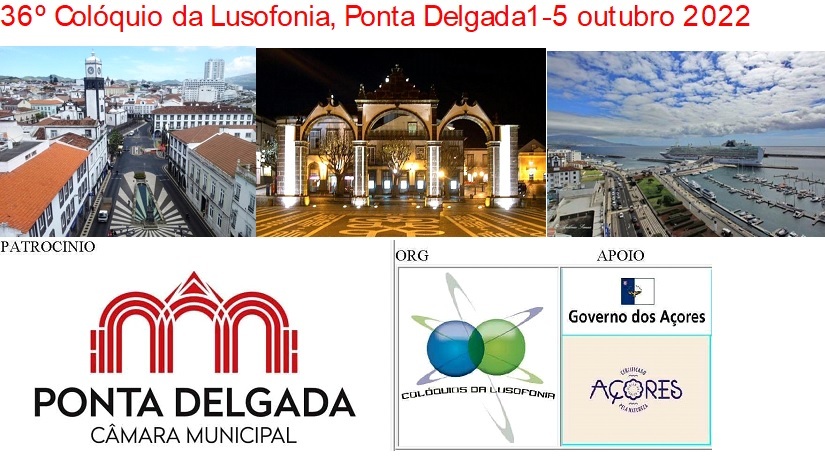 COMISSÃO EXECUTIVA DO 36º COLÓQUIOPRESIDENTE,Chrys Chrystello, MA, Presidente da Direção VICE-PRESIDENTES,Helena Chrystello, Vice-Presidente da Direção, EB 2,3 Maia, Pedro Paulo Câmara, APRODAZ e UAçADJUNTO DA DIREÇÃO,Pedro Almeida Maia, Sociólogo, Escritor, AçoresVOGAIS:José de A. Mello - Câmara Municipal de Ponta DelgadaLuísa Margarida Pimentel – id.SECRETARIADO EXECUTIVO PRESIDENTE:Helena Chrystello, Mestre, EB 2,3 Maia, AçoresADJUNTOS:Pedro Paulo Câmara, escritor, APRODAZ, UAçCarolina Cordeiro, escritoraVOGAIS:José de A. Mello - Câmara Municipal de Ponta DelgadaLuísa Margarida Pimentel – Centro Natália Correia CMPDLCOMISSÃO CIENTÍFICA – TRIÉNIO abr 2020 - abr 2023PERMANENTESChrys Chrystello, MA, Academia Galega Da Língua Portuguesa, Presidente da Direção da AICL, Açores Evanildo Cavalcante Bechara Academia Brasileira de Letras BrasilLuciano B. Pereira, Escola Superior de Educação, Instº Politécnico Setúbal, Portugal Manuel Urbano Bettencourt Machado, Universidade os Açores (Jubilado) Maria de Lourdes Crispim, FCSH (Universidade Nova) Maria Helena Anacleto-Matias, ISCAP, Instº Politécnico do Porto, Portugal Maria Helena Ançã, Universidade de Aveiro, PortugalMaria Helena Chrystello, Mestre, Vice-Presidente da AICL, Coordenadora Dept.º EBI 2,3 Maia, Açores    Rolf Kemmler, Academia de Ciências de Lisboa, PortugalHilarino Carlos Rodrigues da Luz, Univ. NOVA FCSH e CHAM, Centro de Humanidades